Kauno Milikonių progimnazijaBirželio 1  dieną mūsų progimnazija prisijungė prie visuotinės atvirų durų dienos tėvelių darbovietėse „Šok į tėvų klumpes“. Norime pasidalinti įspūdžiais.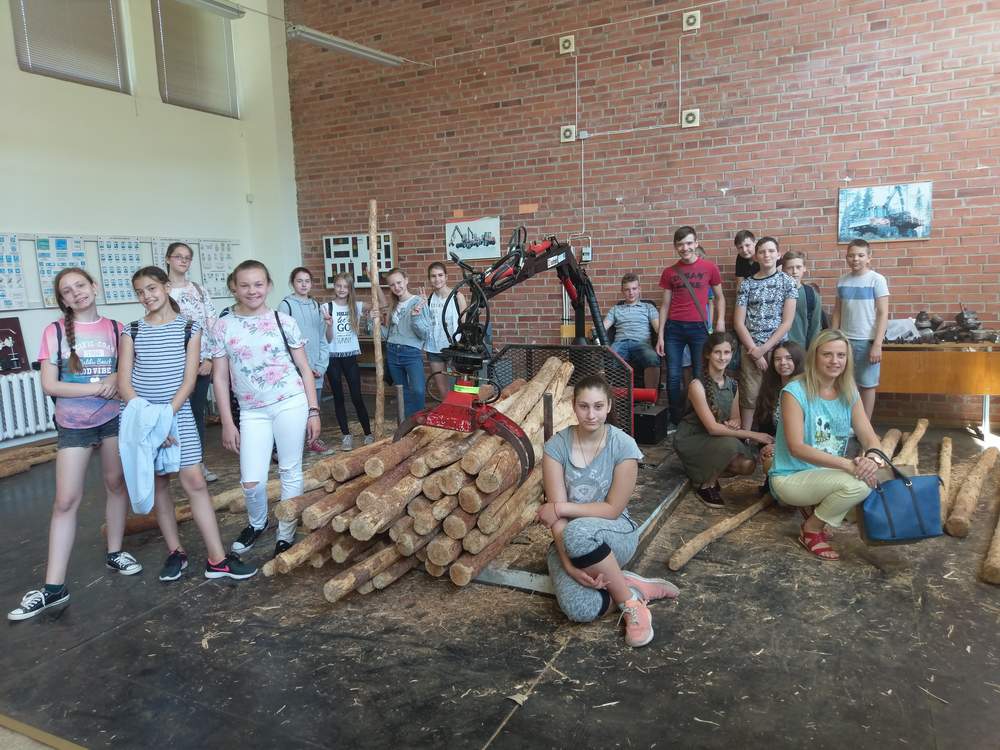 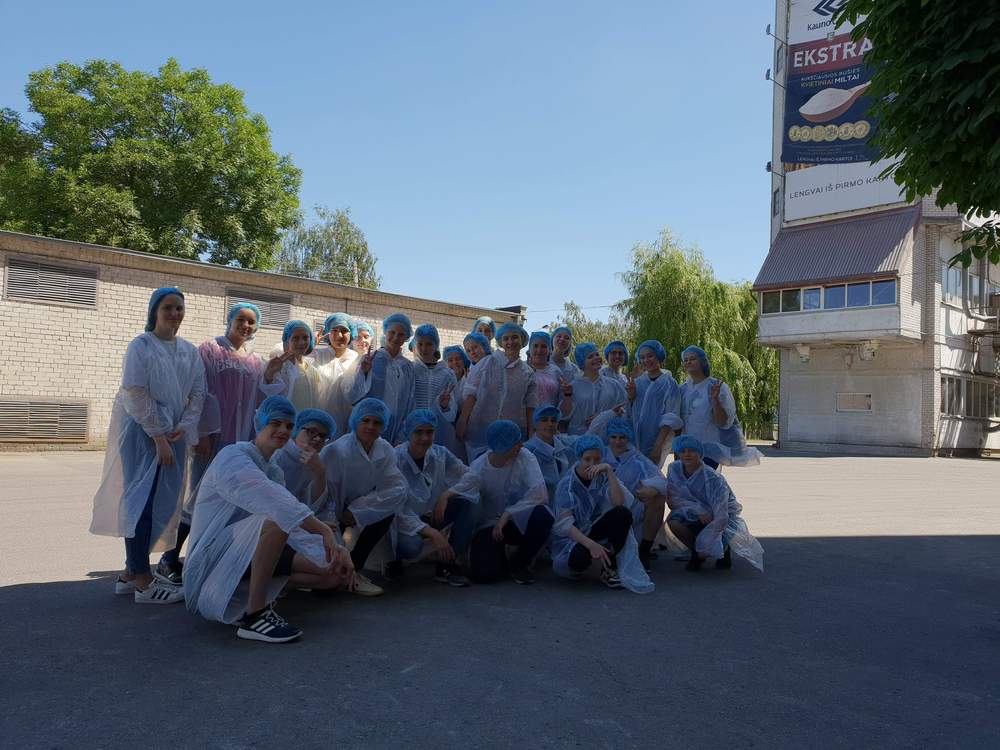 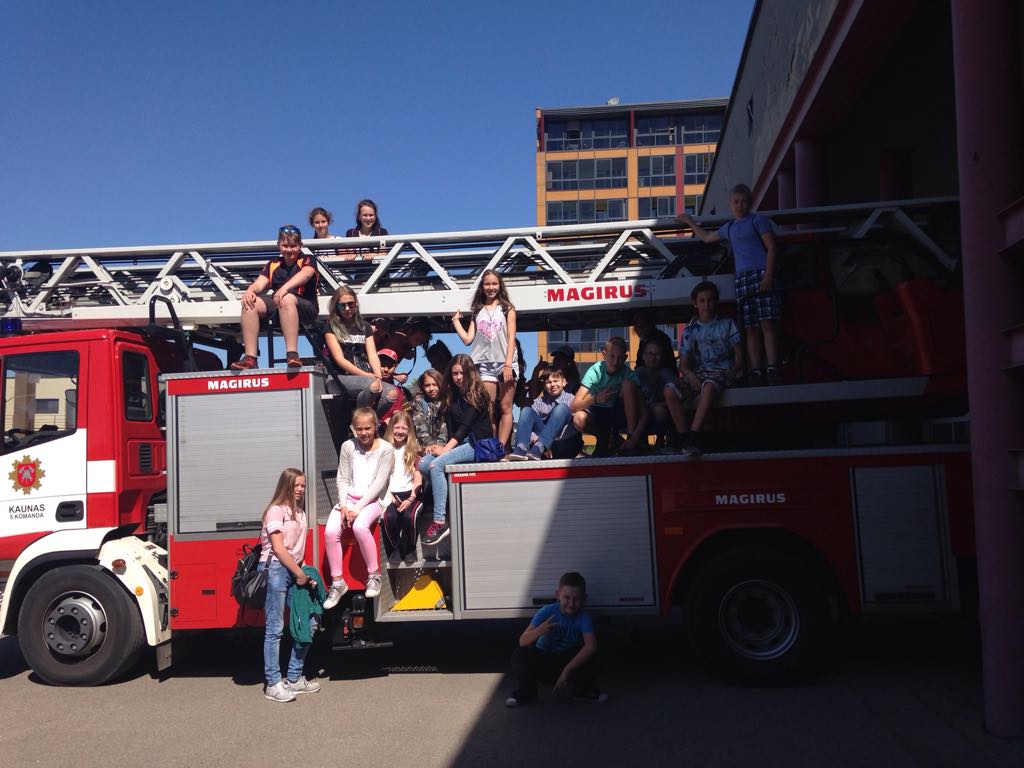 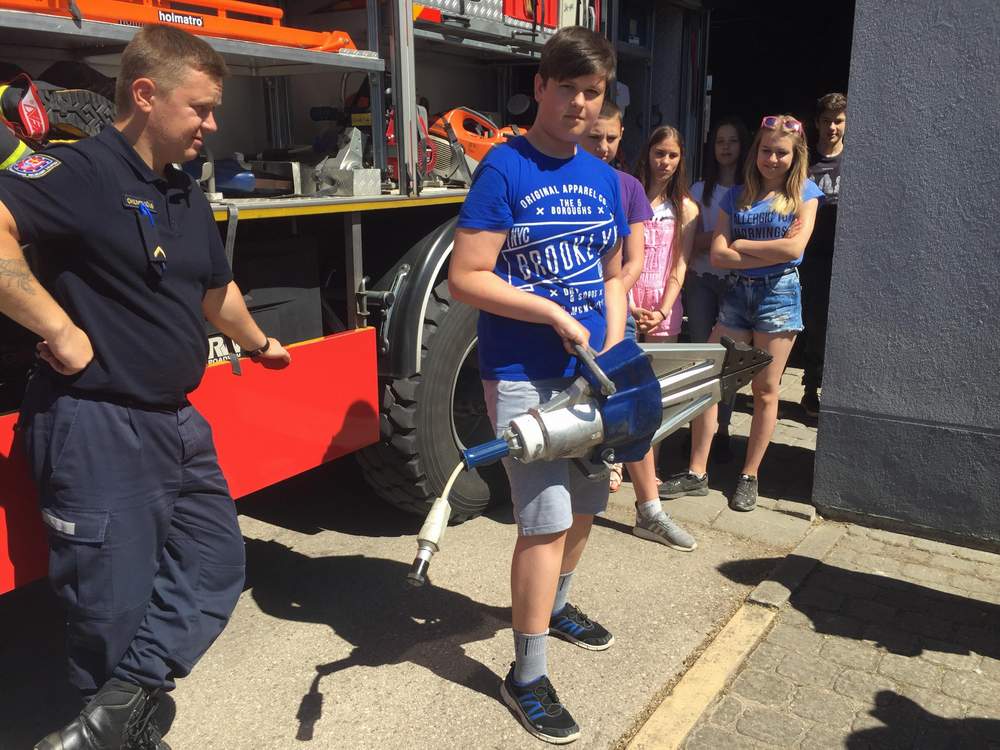 5c ir 7 c klasės mokiniai lankėsi Šilainių gaisrinėje. Susipažino su ugniagesio gelbėtojo profesija, darbo specifika, gaisrine bei gelbėjimo technika, specialiais drabužiais, apsauginėmis priemonėmis. Mokiniai susidomėję klausėsi gaisrinės darbuotojo pasakojimo apie ugniagesio karjeros galimybes ir profesines perspektyvas, ugdymo įstaigas, rengiančias šios kilnios profesijos specialistus, sėkmingą darbą lemiančias asmenines savybes.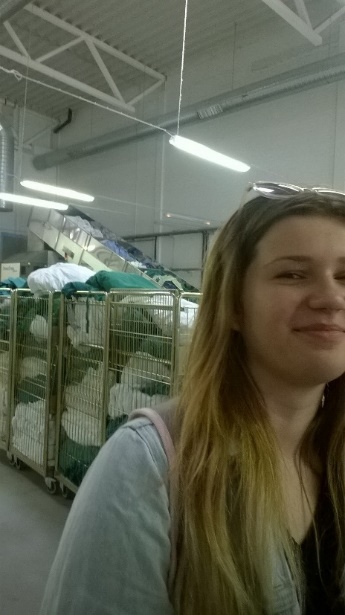 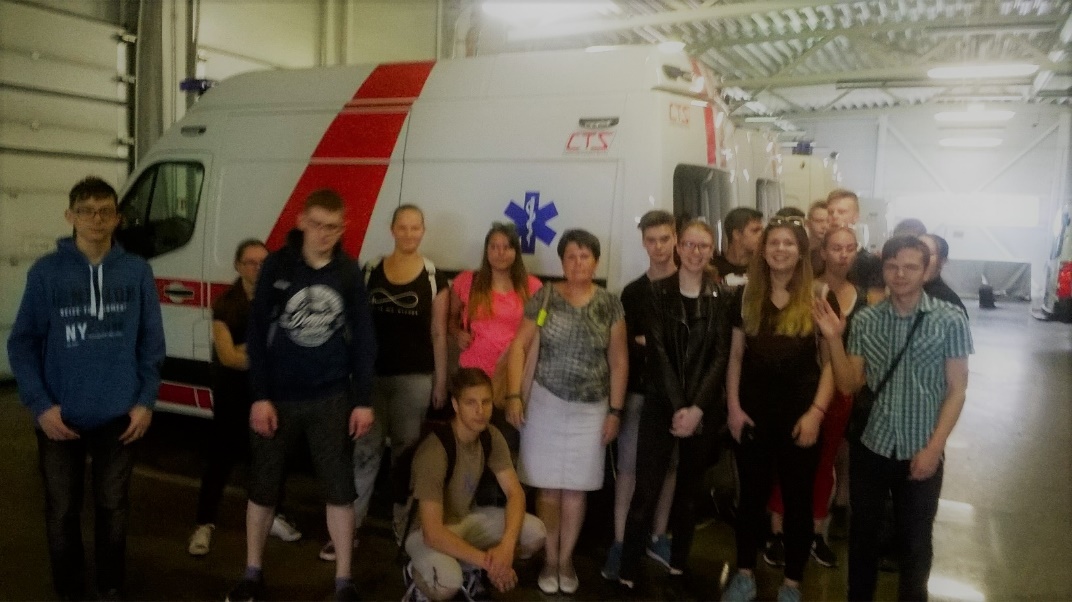 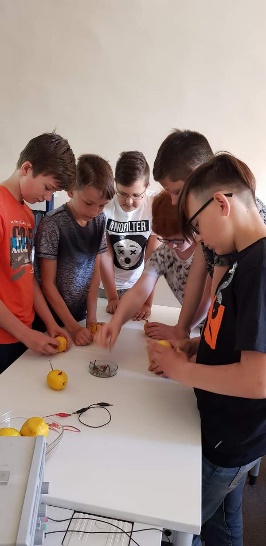 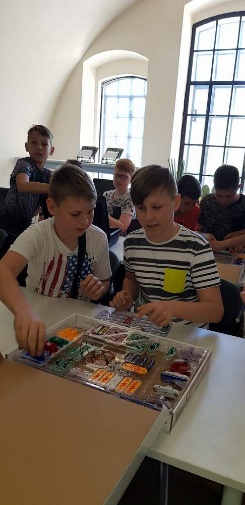 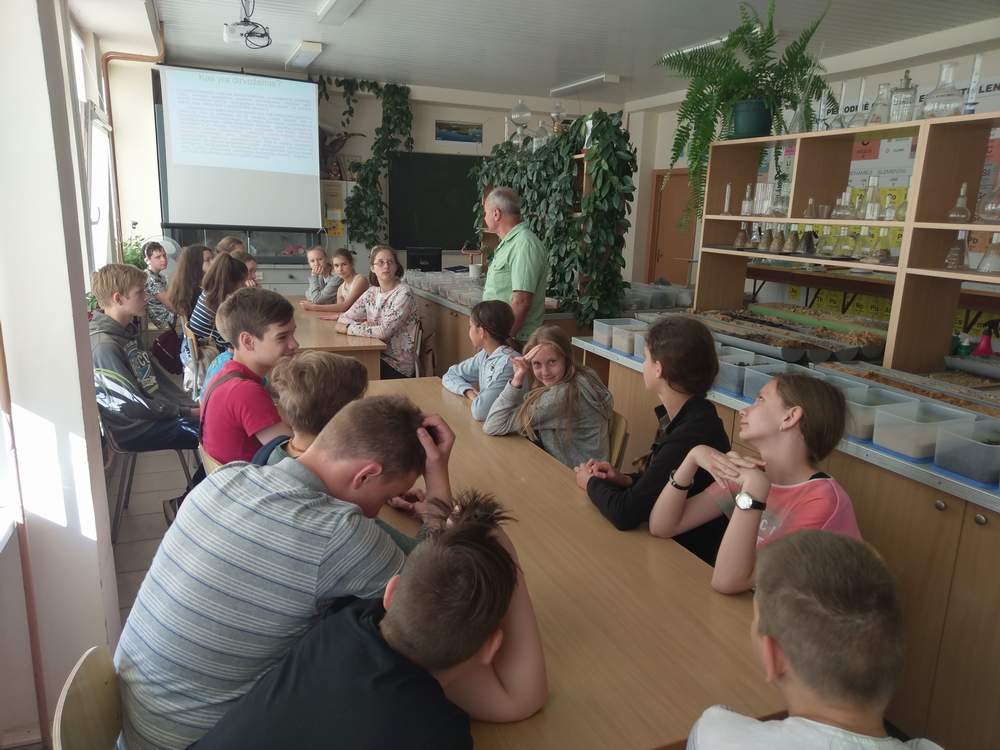 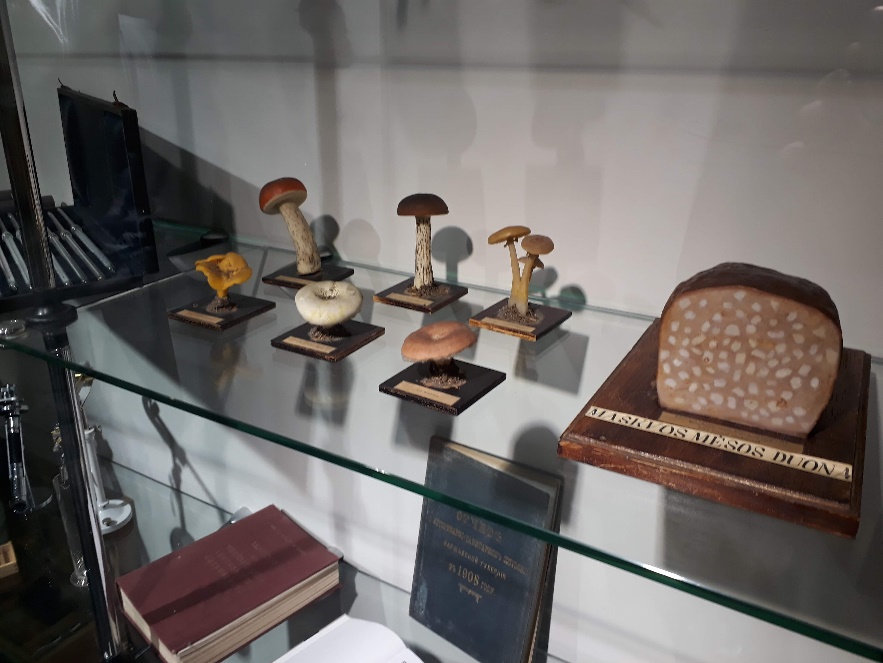 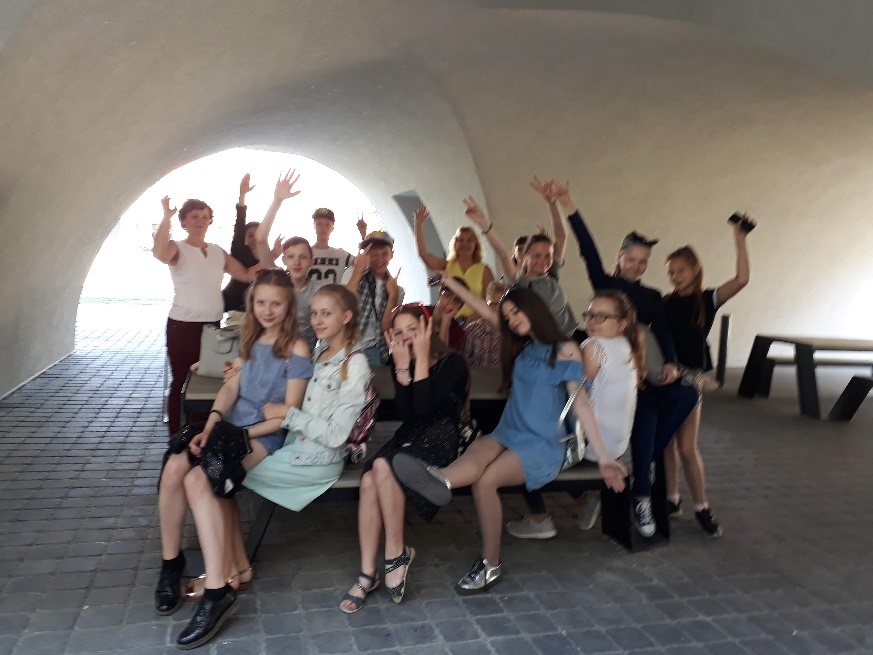 